СУМСЬКА МІСЬКА РАДАVІІ СКЛИКАННЯ  ІХ  СЕСІЯРІШЕННЯ від 30 березня 2016 року № 483 – МРм. СумиУ відповідності до рішення Донецького суду Ростовської області Російської Федерації, який засудив українську льотчицю, члена Парламентської Асамблеї Ради Європи, народного депутата України восьмого скликання Надю Савченко до 22 років ув'язнення в колонії загального режиму та вимог громади Сумської області щодо звільнення усіх політичних в’язнів, які зараз знаходяться у в’язницях Російської Федерації,  керуючись статтею 25 Закону України «Про місцеве самоврядування в Україні», Сумська міська радаВИРІШИЛА:1. Затвердити звернення до міжнародних організацій та міжпарламентських асамблей щодо звільнення члена Парламентської Асамблеї Ради Європи та народного депутата України восьмого скликання Надії Вікторівни Савченко та інших  політичних в’язнів, які знаходяться у Російській Федерації (Додаток).2. Доручити секретарю Сумської міської ради Баранову А.В. невідкладно направити текст звернення до міжнародних організацій та міжпарламентських асамблей, зокрема, до Європейського парламенту, Парламентської Асамблеї Ради Європи, Парламентської асамблеї ОБСЄ, Організації Об’єднаних Націй, Міжнародного Комітету Червоного Хреста.Міський голова 									О.М. ЛисенкоВиконавець: Кубрак О.М.Додаток до рішення Сумської міської ради «Про звернення до міжнародних організацій та міжпарламентських асамблей щодо звільнення члена Парламентської Асамблеї Ради Європи, народного депутата України восьмого скликання Надії Вікторівни Савченко та інших українських політичних в’язнів, які перебувають у Російській Федерації»від 30 березня 2016 року № 483 – МРМи, депутати Сумської міської ради, звертаємося до Вас із проханням допомогти усіма можливими законними способами звільнити Надію Вікторівну Савченко. Донецький суд Ростовської області Російської Федерації засудив українську льотчицю, члена Парламентської Асамблеї Ради Європи та народного депутата України восьмого скликання Надію Савченко до 22 років ув'язнення в колонії загального режиму. Оголошення вироку відбувалося впродовж двох днів 21 та 22 березня 2016 року. 	Увесь світ не визнає ані провини, ані оголошеного вироку Надії. Російський суд проігнорував міжнародний імунітет Надії Савченко, як члена Парламентської Асамблеї Ради Європи, та сфабрикований характер справи.Усі зусилля адвокатів, міжнародної громадськості розбиваються об глуху стіну російського «правосуддя». Керує цим «правосуддям» та ухвалює рішення по «справі Савченко» –  президент Російської Федерації Володимир Путін, який на зустрічі із держсекретарем Сполучених Штатів Америки Джоном Керрі заявив, що питання може бути вирішеним. Володимир Путін намагається торгуватися з Україною та світом, а на кону стоїть життя Надії Савченко. Тому, ми звертаємося із закликом до всього демократичного світу, усіх прогресивних лідерів посилити тиск на Російську Федерацію для повернення в Україну народного депутата України, члена Парламентської Асамблеї Ради Європи Надії Савченко.26 березня 2016 року Надії Вікторівні надали український переклад вироку, тобто протягом 10 днів вона має право подати апеляцію. Але незаконно ув’язнена заявила, що не буде апелювати до суду. Надія повідомила, що не хоче, щоб проводився обмін, за яким вона б могла повернутися до України, а Росія отримала б своїх двох ГРУшників, бо «невинних на винних не міняють».Тому ми, депутати Сумської міської ради звертаємося до Вас із закликом вжити всіх можливих та необхідних заходів щодо звільнення української льотчиці, члена Парламентської Асамблеї Ради Європи та народного депутата України восьмого скликання Надії Вікторівни Савченко та інших політичних в’язнів, які знаходяться в Російській Федерації, а саме: Олега Сєцова, Олександра Кольченка, Геннадія Афанасьєва, Олексія Чирнія, Юрія Солошенка, Станіслава Клиха, Миколи Карпюка, Валентина Виговського, Рустема Ваітова, Нурі Примова, Руслана Зейтулпаєва, Ферата Сайфулаєва, Енвера Бекірова, Вадима Сурука, Мусліма Алієва, Емір-Усеін Кука, Ахтема Чийгоза, Сергія Литвинова, Алі Асанова, Мустафи Дегерменджі, Ескандера Емірвалієва, Юрія Ільченка, Хайсера Джемілєва, Еміра Усерова, Талята Юсунова та інших громадян України, які внаслідок збройної агресії Російської Федерації проти України були захоплені у полон, незаконно перевезені на територію Російської Федерації та всупереч їх волі утримуються там.Міський голова 									О.М. ЛисенкоВиконавець: Кубрак О.М.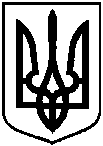 Про звернення до міжнародних організацій та міжпарламентських асамблей щодо звільнення члена Парламентської Асамблеї Ради Європи, народного депутата України восьмого скликання Надії Вікторівни Савченко та інших українських політичних в’язнів, які перебувають у Російській Федерації